UNECE High-level Group for the
Modernisation of Official Statistics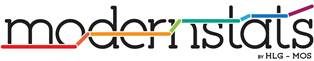 Activity Business case for Capability Development Framework in line with GAMSOThis business case was prepared by Capabilities and Communication Group and is submitted to the HLG-MOS for their approval.1 Purpose1 Purpose1 Purpose1 PurposeThis group has developed a Statistical Training Framework in line with the GSBPM. This framework covers the statistical skills needed in the statistical productions process. The GAMSO describes and defines the activities that take place within a typical statistical organisation.  It is proposed to extend the training framework to encompass all activities involved in producing official statistics. This will include the skills that need to evolve with organisations that are modernising, such as how to innovate, solve problems, and interact with partners/stakeholders/private sector. Often these skills are referred to as “soft” skills.This group has developed a Statistical Training Framework in line with the GSBPM. This framework covers the statistical skills needed in the statistical productions process. The GAMSO describes and defines the activities that take place within a typical statistical organisation.  It is proposed to extend the training framework to encompass all activities involved in producing official statistics. This will include the skills that need to evolve with organisations that are modernising, such as how to innovate, solve problems, and interact with partners/stakeholders/private sector. Often these skills are referred to as “soft” skills.This group has developed a Statistical Training Framework in line with the GSBPM. This framework covers the statistical skills needed in the statistical productions process. The GAMSO describes and defines the activities that take place within a typical statistical organisation.  It is proposed to extend the training framework to encompass all activities involved in producing official statistics. This will include the skills that need to evolve with organisations that are modernising, such as how to innovate, solve problems, and interact with partners/stakeholders/private sector. Often these skills are referred to as “soft” skills.This group has developed a Statistical Training Framework in line with the GSBPM. This framework covers the statistical skills needed in the statistical productions process. The GAMSO describes and defines the activities that take place within a typical statistical organisation.  It is proposed to extend the training framework to encompass all activities involved in producing official statistics. This will include the skills that need to evolve with organisations that are modernising, such as how to innovate, solve problems, and interact with partners/stakeholders/private sector. Often these skills are referred to as “soft” skills.2 Description of the activity2 Description of the activity2 Description of the activity2 Description of the activity The main activities include:Identify the skills/capability requirements for the Strategy and Leadership, Capability Development and Corporate Support levels of the GAMSO. Design a common vocabulary and framework to support international collaboration activities The main activities include:Identify the skills/capability requirements for the Strategy and Leadership, Capability Development and Corporate Support levels of the GAMSO. Design a common vocabulary and framework to support international collaboration activities The main activities include:Identify the skills/capability requirements for the Strategy and Leadership, Capability Development and Corporate Support levels of the GAMSO. Design a common vocabulary and framework to support international collaboration activities The main activities include:Identify the skills/capability requirements for the Strategy and Leadership, Capability Development and Corporate Support levels of the GAMSO. Design a common vocabulary and framework to support international collaboration activities3 Alternatives considered3 Alternatives considered3 Alternatives considered3 Alternatives consideredThe GAMSO was chosen as this is a model which can be applied across any NSI.  The GAMSO was chosen as this is a model which can be applied across any NSI.  The GAMSO was chosen as this is a model which can be applied across any NSI.  The GAMSO was chosen as this is a model which can be applied across any NSI.  4 Expected Benefits4 Expected Benefits4 Expected Benefits4 Expected BenefitsReduced costsIncreased efficiencyReduced risksNew capabilities to meet user needsJustification:  Justification:  Justification:  Justification:  5 Type of Activity5 Type of Activity5 Type of Activity5 Type of ActivityNew activityNew activityExtension of existing activityExtension of existing activityOther (specify below)Other (specify below)6 Which key priorities in the HLG-MOS Strategic Framework does the proposed project relate to?6 Which key priorities in the HLG-MOS Strategic Framework does the proposed project relate to?6 Which key priorities in the HLG-MOS Strategic Framework does the proposed project relate to?6 Which key priorities in the HLG-MOS Strategic Framework does the proposed project relate to?Take cost out of our organisations to reinvest in more value added areasTake cost out of our organisations to reinvest in more value added areasTake cost out of our organisations to reinvest in more value added areasExplore new areas collectively and leverage each other’s' research investments in specific areasExplore new areas collectively and leverage each other’s' research investments in specific areasExplore new areas collectively and leverage each other’s' research investments in specific areasProvide whole of government data ecosystems based on international standards, for better estimates in key policy areasProvide whole of government data ecosystems based on international standards, for better estimates in key policy areasProvide whole of government data ecosystems based on international standards, for better estimates in key policy areasRenew our governance and operating processesRenew our governance and operating processesRenew our governance and operating processesJustification: The need for a framework regarding “soft” skills has been repeatedly requested by the community – including by the CES Plenary Session in June 2017.Justification: The need for a framework regarding “soft” skills has been repeatedly requested by the community – including by the CES Plenary Session in June 2017.Justification: The need for a framework regarding “soft” skills has been repeatedly requested by the community – including by the CES Plenary Session in June 2017.Justification: The need for a framework regarding “soft” skills has been repeatedly requested by the community – including by the CES Plenary Session in June 2017.7 How does the proposed activity relate to other activities under the HLG-MOS?7 How does the proposed activity relate to other activities under the HLG-MOS?7 How does the proposed activity relate to other activities under the HLG-MOS?7 How does the proposed activity relate to other activities under the HLG-MOS?We are about to complete the Statistical Training Framework in line with the GSBPM which was a project we assigned this group in 2017We are about to complete the Statistical Training Framework in line with the GSBPM which was a project we assigned this group in 2017We are about to complete the Statistical Training Framework in line with the GSBPM which was a project we assigned this group in 2017We are about to complete the Statistical Training Framework in line with the GSBPM which was a project we assigned this group in 20178 Proposed start and end dates8 Proposed start and end dates8 Proposed start and end dates8 Proposed start and end datesStart: January 2018End: December 2018Start: January 2018End: December 2018Start: January 2018End: December 2018Start: January 2018End: December 20189 Expected costs9 Expected costs9 Expected costs9 Expected costsA small task team of experts working virtuallyA small task team of experts working virtuallyA small task team of experts working virtuallyA small task team of experts working virtually